                                                  Ultraschallstatistik Zuchtsauen                                           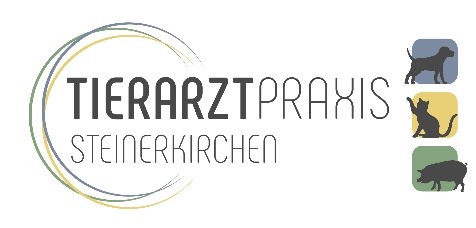 DatumGesamtanzahl GruppeUmrauscherNegativ getestetTragendUmrauscher in %